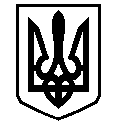 У К Р А Ї Н АВАСИЛІВСЬКА МІСЬКА РАДАЗАПОРІЗЬКОЇ ОБЛАСТІсьомого скликанняп’ятдесят п’ята  сесіяР  І  Ш  Е  Н  Н  Я 29  квітня 2020                                                                                                              № 12Про затвердження проекту землеустрою щодо відведення та передачу у власність земельної ділянки для будівництва і обслуговування житлового будинку, господарських будівель і споруд (присадибна ділянка)  в м. Василівка, вул. Чкалова 16 «а»  Кудінову І.В.Керуючись ст.26 Закону України «Про місцеве самоврядування в Україні», ст.ст.12,40,116,118 Земельного кодексу України, Законами України «Про землеустрій», «Про державний земельний кадастр», «Про внесення змін до деяких законодавчих актів України щодо розмежування земель державної та комунальної власності», розглянувши заяву Кудінова Ігоря Вікторовича, що мешкає в м. Василівка, вул. Чкалова 16, про затвердження йому проекту землеустрою щодо відведення та передачу у власність  земельної ділянки для будівництва і обслуговування житлового будинку, господарських будівель і споруд в м. Василівка, вул. Чкалова 16 «а», проект землеустрою щодо відведення земельної ділянки, розроблений ФОП Мельник О.В., Витяг з Державного земельного кадастру НВ-2307335832020 від 23 березня 2020 року, Василівська міська радаВ И Р І Ш И Л А :1.Затвердити Кудінову Ігорю Вікторовичу проект землеустрою щодо відведення земельної ділянки із земель житлової та громадської забудови, кадастровий номер 2320910100:03:055:0026, площею 0,1000 га для будівництва і обслуговування житлового будинку, господарських будівель і споруд (присадибна ділянка) в м. Василівка, вул. Чкалова 16 «а».2.Передати Кудінову Ігорю Вікторовичу безоплатно у власність земельну ділянку, кадастровий номер 2320910100:03:055:0026, площею 0,1000 га для будівництва і обслуговування житлового будинку, господарських будівель і споруд (присадибна ділянка) в м. Василівка, вул. Чкалова 16 «а».3. Зобов’язати Кудінова Ігоря Вікторовича зареєструвати право власності на земельну ділянку  відповідно до вимог  Закону України «Про  державну реєстрацію прав на нерухоме майно та їх обмежень».4.Контроль за виконанням цього рішення покласти на постійну комісію міської ради з питань земельних відносин та земельного кадастру, благоустрою міста та забезпечення екологічної безпеки життєдіяльності населення.Міський голова                                                                            Людмила ЦИБУЛЬНЯК